بسم الله الرحمن الرحيم                       كلية العلوم / قسم علم الحيوان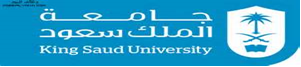 عناوين البحوث المتطلبة لمقرر فسيولوجيا التناسل والتلقيح الاصطناعي (562 حين) Reproductive physiology and Artificial insemination AI (Zoo 562( ___________________________________________________عناوين البحوث المطلوبة كتابة بحث والقاء محاضرة فيها، تختار كل طالبة أحد الموضوعات المقترحة بحيث يحتوى البحث على المقدمة واهمية الموضوع والدراسات السابقة ومتن موضع البحث وعناصره والمناقشة والتطبيقات المتوقع لموضوع البحث ويمكن تقديم او القاء البحث في أى وقت من الفصل واخر موعد قبل أسبوع الاختبارات النهائية (10درجات) الاخصاب بين الأنواع ودورة في التحسين الوراثي والمحافظة على النوع  Intra-spices fertilization and its role in genetic improvements and the conservation of spices    حقن الجينات في البويضات وإنتاج الاجنة المعدلة وراثيا ودورة في التحسين الوراثي.Gene injection in ova and the production of genetically modified animals and its role in genetic improvement in animals3-  دمج الاجنة في مراحل التفلج المبكرة او البلاستولة وإنتاج جنين واحد واهميتها التطبيقية .The Production of Chimera of Cell embryo and its applications 